О внесении изменений в распоряжение Администрации ЗАТО г. Зеленогорска от 10.07.2013 № 1704-р «Об утверждении состава комиссии по решению спорных вопросов по предоставлению субсидий на оплату жилого помещения и коммунальных услуг»В связи с кадровыми изменениями, руководствуясь Уставом города,Внести в распоряжение Администрации ЗАТО г. Зеленогорска от 10.07.2013 № 1704-р «Об утверждении состава комиссии по решению спорных вопросов по предоставлению субсидий на оплату жилого помещения и коммунальных услуг» следующие изменения:Пункт 4 изложить в следующей редакции:«4. Контроль за выполнением настоящего распоряжения возложить на заместителя Главы ЗАТО г. Зеленогорска по вопросам социальной сферы.». Приложение изложить в редакции согласно приложению к настоящему распоряжению.Настоящее распоряжение вступает в силу в день подписания и подлежит опубликованию в газете «Панорама». Глава  ЗАТО г. Зеленогорска				        	            М.В. СперанскийПриложение к распоряжению Администрации ЗАТО г. Зеленогорскаот  07.02.2019  № 267-рПриложение к распоряжению Администрации ЗАТО г. Зеленогорскаот 10.07.2013   №  1704-рСоставкомиссии по решению спорных вопросов по предоставлению субсидий на оплату жилого помещения и коммунальных услуг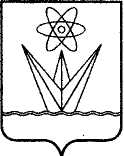 АДМИНИСТРАЦИЯЗАКРЫТОГО АДМИНИСТРАТИВНО – ТЕРРИТОРИАЛЬНОГО ОБРАЗОВАНИЯ  ГОРОДА  ЗЕЛЕНОГОРСКА КРАСНОЯРСКОГО КРАЯР А С П О Р Я Ж Е Н И ЕАДМИНИСТРАЦИЯЗАКРЫТОГО АДМИНИСТРАТИВНО – ТЕРРИТОРИАЛЬНОГО ОБРАЗОВАНИЯ  ГОРОДА  ЗЕЛЕНОГОРСКА КРАСНОЯРСКОГО КРАЯР А С П О Р Я Ж Е Н И ЕАДМИНИСТРАЦИЯЗАКРЫТОГО АДМИНИСТРАТИВНО – ТЕРРИТОРИАЛЬНОГО ОБРАЗОВАНИЯ  ГОРОДА  ЗЕЛЕНОГОРСКА КРАСНОЯРСКОГО КРАЯР А С П О Р Я Ж Е Н И ЕАДМИНИСТРАЦИЯЗАКРЫТОГО АДМИНИСТРАТИВНО – ТЕРРИТОРИАЛЬНОГО ОБРАЗОВАНИЯ  ГОРОДА  ЗЕЛЕНОГОРСКА КРАСНОЯРСКОГО КРАЯР А С П О Р Я Ж Е Н И ЕАДМИНИСТРАЦИЯЗАКРЫТОГО АДМИНИСТРАТИВНО – ТЕРРИТОРИАЛЬНОГО ОБРАЗОВАНИЯ  ГОРОДА  ЗЕЛЕНОГОРСКА КРАСНОЯРСКОГО КРАЯР А С П О Р Я Ж Е Н И Е07.02.2019          г. Зеленогорск          г. Зеленогорск                 № 267-рКоваленко Лариса ВасильевнаСлепченко Елена Федоровна – заместитель Главы ЗАТО г. Зеленогорска по вопросам социальной сферы, председатель комиссии;– начальник отдела по работе с льготной категорией граждан Управления социальной защиты населения Администрации ЗАТО г. Зеленогорска, заместитель председателя  комиссии;Мельникова ЕвгенияНиколаевна–  ведущий специалист отдела по работе с льготной категорией граждан Управления социальной защиты населения Администрации ЗАТО г. Зеленогорска, секретарь комиссии;члены комиссии:Архипова ТатьянаВладимировнаБабичева ЛюдмилаДмитриевнаСоколова АннаСергеевна Шолкова Ульяна Дмитриевна– главный специалист-юрисконсульт организационно-правового отдела Управления социальной защиты населения Администрации ЗАТО г. Зеленогорска; – депутат Совета депутатов ЗАТО г. Зеленогорска(по согласованию);– специалист первой категории отдела по работе с льготной категорией граждан Управления социальной защиты населения Администрации ЗАТО г. Зеленогорска;– специалист первой категории отдела по работе с льготной категорией граждан Управления социальной защиты населения Администрации ЗАТО г. Зеленогорска.